          Приложениек постановлению АдминистрацииСпировского муниципального округа             от 01.03.2024 № 61-п                УТВЕРЖДЕНАпостановлением администрацииСпировского муниципального округаТверской областиот 16.01.2022 № 37-пМУНИЦИПАЛЬНАЯ ПРОГРАММАСПИРОВСКОГО МУНИЦИПАЛЬНОГО ОКРУГАТВЕРСКОЙ ОБЛАСТИ«Профилактика безнадзорности и правонарушений несовершеннолетних на территории Спировского муниципального округа» на 2023-2028 годып. Спирово2023Паспорт муниципальной программы Спировского муниципального округа Тверской области «Профилактика безнадзорности и правонарушений несовершеннолетних на территории Спировского муниципального округа Тверской области» на 2023-2028 годыРаздел I Общая характеристика сферы реализации муниципальной программыПодраздел IОбщая характеристика сферы реализации муниципальной программы и прогноз ее развития 	Разработка муниципальной программы Спировского муниципального округа Тверской области «Профилактика безнадзорности и правонарушений несовершеннолетних на территории Спировского муниципального» на 2023-2028 годы (далее – Программа) вызвана необходимостью выработки системного, комплексного подхода к решению проблемы безнадзорности, правонарушений и преступлений несовершеннолетних, проблемы раннего семейного неблагополучия и социального сиротства несовершеннолетних в Спировском муниципальном округе.Программа мероприятий по профилактике безнадзорности и правонарушений несовершеннолетних (далее –муниципальный округ) является важнейшим направлением реализации принципов целенаправленной, последовательной работы по консолидации сил субъектов системы профилактик безнадзорности и правонарушений в борьбе с социальным неблагополучием несовершеннолетних.В последние годы проблемы беспризорности и безнадзорности несовершеннолетних приобрели особую остроту и актуальность.В настоящее время в обществе сохраняются устойчивые неблагоприятные факторы, способствующие увеличению количества семей «групп риска», дающих наибольшее число безнадзорных детей, возникновению социальных отклонений в поведении детей подростков (разводы, лишение родительских прав, рождение детей вне брака, ухудшение психологического климата и в устойчивых семьях).В соответствии с официальными статистическими данными численность несовершеннолетних в возрасте от 0 до 18 лет в Спировском муниципальном округе составляет 2273 человек, из них получает дошкольное образование, являются учащимися общеобразовательных школ 1050 человек. Из общей численности детей, проживающих на территории округа 26 детей находятся под опекой, 40 детей переданы на воспитание в приемные семьи. В 2022 году четверо родителей лишены родительских прав в отношении 5 детей.На начало 2023 года на учете в комиссии по делам несовершеннолетних и защите их прав при Администрации Спировского муниципального (далее КДНиЗП) округа находится 13 несовершеннолетних (в том числе, детей из семей СОП). В 2022 году в КДНиЗП поступило 26 административных протоколов, составленных в отношении несовершеннолетних, совершивших правонарушения, из них привлечены к административной ответственности 18, одно дело об административном правонарушении прекращено, 7 административных протоколов возвращены на доработку. На родителей (законных представителей) несовершеннолетних составлено 50 административных протоколов за совершение административных правонарушений в отношении несовершеннолетних. Выявление семей, находящихся в социально – опасном положении, происходит в ходе выполнения основных служебных обязанностей специалистами учреждений профилактики. Особое внимание уделяется вопросам раннего выявления асоциальных семей, подростков и оказанию им своевременной помощи.В анализируемом 2022 году в Спировском муниципальном округе состояние преступности несовершеннолетних остается тревожным. Несмотря на снижение числа несовершеннолетних, совершивших преступления, с 10 (в 2021 г) до 3, количество преступлений по сравнению с 2021 годом выросло с 7 до 10 преступлений (1 несовершеннолетним совершено 8 эпизодов, объеденных в одно производство). Количество групповых преступлений в 2022 году не зафиксировано (в 2021 – 5). Все преступления относятся к преступлениям против собственности. Рецидивная преступность несовершеннолетних в 2022 году не зафиксирована, также снизилось количество общественно-опасных деяний, совершенных несовершеннолетними, с 6ти в 2021 г., до 1го в 2022 г.  В 2022 году в Спировском муниципальном округе резко выросло количество преступлений, совершенных в отношении несовершеннолетних (с 0 в 2021 г., до 4 – в 2022 г.). Все преступления совершены в отношении половой неприкосновенности несовершеннолетних.В целях сокращения количества преступлений, совершенных       несовершеннолетними, недопущению совершения ими повторных преступлений необходимо внедрение программного комплекса, который позволит:создать условия для психолого-педагогической, социальной, правовой поддержки и реабилитации детей и подростков;совершенствовать подготовку и квалификацию работников системы профилактики безнадзорности и правонарушений несовершеннолетних;оказывать несовершеннолетним услуги по профессиональной ориентации и социальной адаптации на рынке труда;обеспечить постоянный патронаж проблемных и кризисных семей;организовать работу по выявлению и социальной реабилитации несовершеннолетних, находящихся в социально опасном положении.Раздел II. Основные цели, задачи, сроки и этапы реализации программы	Цель программы - Снижение уровня беспризорности, безнадзорности и правонарушений несовершеннолетних путём реализации мер по повышению эффективности функционирования и координации деятельности системы профилактики безнадзорности и правонарушений несовершеннолетних и защиты их прав на территории Спировского муниципального округа.	Задачи программы: −	профилактика правонарушений и преступлений, совершаемых несовершеннолетними;−	профилактика девиантного поведения и вовлечения несовершеннолетних в деструктивную деятельность;−	организация деятельности клубных формирований, творческих, патриотических и добровольческих формирований для детей и молодежи в возрасте до 18 лет;−	организация внеурочной деятельности несовершеннолетних в рамках реализации программ дополнительного образования;−	создание условий для реализации социально-ориентированных проектов для детей и молодежи в возрасте до 18 лет;−	организация отдыха и оздоровления и досуга детей в каникулярное время;−	трудоустройство несовершеннолетних граждан в возрасте от 14 до 18 лет, оказавшихся в социально-опасном положении, в свободное от учебы время;−	организация профилактической работы с несовершеннолетними, осужденными за совершение преступлений;−	организация просветительской работы в учреждениях образования, культуры по популяризации здорового образа жизни в молодежной среде;−	организация пропаганды социально полезного поведения несовершеннолетних;−	организация пропаганды семейных ценностей, семейного образа жизни, материнства и отцовства;−	профилактика социального сиротства и безнадзорности несовершеннолетних Спировского муниципального округа;−	повышение эффективности деятельности субъектов профилактики безнадзорности и правонарушений несовершеннолетних.Программа предусматривает семь подпрограмм:Подпрограмма 1: Организационные мероприятия по предупреждению безнадзорности и правонарушений несовершеннолетних;Подпрограмма 2: Обеспечение условий для организации досуга несовершеннолетних;Подпрограмма 3: Обеспечение трудовой занятости несовершеннолетних, оказавшихся в социально опасном положенииПодпрограмма 4: Организация работы с несовершеннолетними по профилактике рецидивной преступности;Подпрограмма 5: Организация пропаганды здорового образа жизни и социально полезного поведения несовершеннолетних;Подпрограмма 6: Профилактика социального сиротства и безнадзорности несовершеннолетних Спировского муниципального округа;Программа 7: Организационно-методическое и информационное обеспечение деятельности учреждений системы профилактики беспризорности, безнадзорности и правонарушений несовершеннолетних.	Срок реализации программы рассчитан на шесть лет с 2023 по 2028 год.Реализация всех программных мероприятий рассчитана на весь период реализации программы с 01.01.2023 г. по 31.12.2028 г. включительно. Выделение этапов не предусмотрено.Раздел III. Перечень и описание программных мероприятийПеречень целей, задач и мероприятий подпрограмм муниципальной программы «Профилактика безнадзорности и правонарушений несовершеннолетних на территории Спировского муниципального округа на 2023-2028 годы» приведен в приложении №1 к настоящей программе.Финансирование мероприятий, предусмотренных программой, осуществляется за счет средств бюджета Спировского муниципального округа Тверской области и иных источников:	2023 г. – 110,246 тыс. руб. 2024 г. – 140,0 тыс. руб. 2025 г. – 146,2 тыс. руб. 2026 г. – 146,2 тыс. руб. 2027 г. – 151,2 тыс. руб. 2028 г. – 151,2 тыс. руб. Основные направления финансирования: Реализация на территории Спировского муниципального округа Тверской области проекта «Тренер» для подростков, состоящих на различных видах учета, подростков, находящихся в группе риска.Разработка и изготовление информационных материалов (медиа контента) для несовершеннолетних, в том числе по безопасному использованию сети «Интернет» в целях предотвращения преступлений, совершаемых с ее использованием как самими несовершеннолетними, так и в отношении них. Вовлечение несовершеннолетних, находящихся в группе риска, в патриотическую и волонтерскую деятельность.Временное трудоустройство несовершеннолетних, состоящих на различных видах учета, находящихся в группе риска, в свободное от учебы время.Организация посещений несовершеннолетними, находящимися в группе риска (в том числе осужденных за совершение преступлений), изоляторов временного содержания лиц, совершивших преступления.Повышение квалификации субъектов системы профилактики безнадзорности и правонарушений несовершеннолетних.Раздел IV.Механизм реализации, система управления реализацией программы и контроль хода её реализацииРаздел III.Механизм управления и мониторинга реализации программыПодраздел IУправление реализацией программыУправление реализацией программы осуществляется главным администратором программы на основании ежегодного плана мероприятий по реализации программы (далее - план). План разрабатывается соответствии с Порядком разработки, реализации и оценки эффективности муниципальных программ Спировского муниципального округа Тверской области, утвержденным постановлением Администрации Спировского муниципального округа Тверской области от 17.02.2022 № 57-п.План предусматривает распределение обязанностей между структурными подразделениями и ответственными исполнителями главного администратора программы и администраторов программы.Руководители отделов и ответственные исполнители главного администратора муниципальной программы и администраторов программы обеспечивают своевременное и полное выполнение программы в соответствии с ведомственными правовыми актами о распределении обязанностей при реализации программы.Подраздел IIМониторинг реализации программыМониторинг реализации программы осуществляется в течение всего периода ее реализации и предусматривает:а) ежеквартальную оценку выполнения структурными подразделениями и исполнителями главного администратора и администраторов программы плана;б) корректировку плана;в) формирование отчета о реализации программы за отчетныйфинансовый год (далее - отчет).Главный администратор программы формирует отчет по форме согласно приложению 3 к Порядку разработки, реализации и оценки эффективности государственных программ Тверской области, утвержденному утвержденным постановлением Администрации Спировского муниципального округа Тверской области от 17.02.2022 № 57-пИсточниками информации для составления отчета являются:а) ведомственная, региональная статистика показателей, характеризующих сферу реализации программы;б) отчеты ответственных исполнителей главного администратора программы и администраторов программы о реализации программы;в) отчеты главного администратора программы и администраторов программы об исполнении бюджета Спировского муниципального округа Тверской области;г) другие источники.К отчету прилагается пояснительная записка, которая должна содержать:а) оценку фактического использования финансовых ресурсов и достигнутых показателей программы с указанием причин их отклонения от запланированных значений за отчетный финансовый год;б) оценку возможности использования запланированных финансовых ресурсов и достижения запланированных значений показателей муниципальной программы до окончания срока ее реализации;в) результаты деятельности главного администратора программы и администраторов программы по управлению реализацией программы и предложения по совершенствованию управления реализацией программой;г) анализ неучтенных рисков реализации программы и принятые меры по их минимизации;д) оценку эффективности реализации программы за отчетный финансовый год;е) оценку вклада программы в решение вопросов социально-экономического развития Спировского муниципального округа Тверской области в отчетном финансовом году.Главный администратор программы осуществляет оценку эффективности реализации программы и вклада программы в решение вопросов социально-экономического развития Спировского муниципального округа Тверской области в соответствии с Методикой оценки эффективности реализации муниципальной программы Спировского муниципального округа Тверской области согласно приложению 1 к Порядку разработки, реализации и оценки эффективности муниципальных программ Спировского муниципального округа Тверской области, утвержденному постановлением администрацией Спировского муниципального округа Тверской области от 17.02.2022 № 57-пПодраздел IIIВзаимодействие главного администратора программы с территориальными органами федеральных органов исполнительной власти и исполнительными органами государственной власти Тверской области при реализации программыПри реализации программы главный администратор взаимодействует:а) Спировский пункт полиции МО МВД России «Вышневолоцкий»;б) управление образования Администрации Спировского муниципального округа Тверской области;в) управление по делам культуры, молодежи и спорту Администрации Спировского муниципального округа;г) Спировское ТОСП Вышневолоцкого филиала ГКУ Тверской области «Центр занятости населения Тверской области»;д) ГКУ «Центр социальной поддержки населения» Спировского муниципального округа;е) ГБУ СРЦН «Мой семейный центр» Спировского района;ж) ГБУЗ «Спировская ЦРБ»з) Вышневолоцкого МФ ФКУ УИИ УФСИН России по Тверской областиВзаимодействие главного администратора программы с исполнительными органами государственной власти осуществляется посредством переписки при разработке, реализации и оценке эффективности программы.Для принятия оперативных решений, обеспечения согласованности взаимодействия с территориальными органами федеральных органов исполнительной власти и исполнительными органами государственной власти Тверской области в Спировском муниципальном округе главный администратор программы обеспечивает проведение совещаний с приглашением представителей соответствующих органов государственной власти.Подраздел IVВзаимодействие главного администратора программы с организациями, учреждениями, предприятиями, со средствами массовой информации, с общественными объединениями, в том числе с социально ориентированными некоммерческими организациями, при реализации программыВзаимодействие главного администратора программы с организациями, учреждениями, предприятиями осуществляется посредством переписки при разработке, реализации и оценке эффективности программы.Для принятия оперативных решений, обеспечения согласованности взаимодействия с организациями, учреждениями, предприятиями главный администратор программы обеспечивает проведение совещаний с приглашением представителей соответствующих организаций, учреждений и предприятий.Взаимодействие главного администратора программы со средствами массовой информации осуществляется посредством:а) направления пресс-релизов о реализации программы в редакцию газеты «Спировские известия»;б) размещения пресс-релизов о реализации программы на сайте Спировского муниципального округа Тверской области в информационно-коммуникационной сети Интернет.Подраздел VВнесение изменений в муниципальную программуВнесение изменений в муниципальную программу утверждается правовым актом администрации Спировского муниципального округа (далее - постановление о внесении изменений в муниципальную программу).  Внесение изменений в муниципальную программу в процессе ее реализации осуществляется в случаях:а) снижения или увеличения ожидаемых поступлений доходов в местный бюджет Спировского муниципального округа Тверской области; б) необходимости включения дополнительных мероприятий (административных мероприятий) в подпрограмму, а также изменения бюджетных ассигнований на выполнение мероприятий подпрограмм;в) необходимости ускорения реализации или досрочного прекращения реализации муниципальной программы или ее отдельных подпрограмм (мероприятий подпрограммы);г) перераспределения бюджетных средств, сэкономленных в результате размещения заказов;д) обеспечения софинансирования расходов федерального бюджета и областного бюджета Тверской области на выполнение отдельных мероприятий подпрограмм;е) уточнения объема бюджетных ассигнований, предоставляемых из федерального бюджета и (или) областного бюджета Тверской области на выполнение отдельных мероприятий подпрограмм в отчетном финансовом году, и других межбюджетных трансфертов, представленных в отчетном финансовом году; ж) иных изменений, не затрагивающих финансирование муниципальной программы.з) ежегодного уточнения объема финансирования в рамках муниципальной программы и значений соответствующих показателей при формировании местного бюджета муниципального образования Тверской области на очередной финансовый год и плановый период.Предложения о внесении изменений в муниципальную программу инициируются главным администратором муниципальной программы и оформляются для рассмотрения бюджетной комиссией Спировского муниципального округа Тверской области в виде пакета документов, утвержденного Порядком принятия решений о разработке муниципальных программ, формирования, реализации и проведения оценки эффективности реализации муниципальных программ Спировского муниципального округа Тверской области.Главный администратор муниципальной программы осуществляет разработку проекта постановления о внесении изменений в муниципальную программу и представляет на рассмотрение бюджетной комиссии Спировского муниципального округа Тверской области с приложением пояснительной записки по установленной форме.Бюджетная комиссия Спировского муниципального округа Тверской области рассматривает проект постановления о внесении изменений в муниципальную программу и принимает одно из следующих решений:а) об одобрении проекта изменений;б) о направлении проекта изменений, финансово-экономического обоснования на доработку в соответствии с рекомендациями бюджетной комиссии Спировского муниципального округа Тверской области;в) об отклонении проекта изменений.Главный администратор муниципальной программы в установленном порядке обеспечивает утверждение постановления о внесении изменений в муниципальную программу.Раздел VIIАнализ рисков реализации программы и меры по управлению рискамиПодраздел IХарактеристика внутренних рисков при реализации программы и действия главного администратора программы по их минимизацииК внутренним рискам реализации муниципальной программы относятся:а)	недостаточное материально-техническое и кадровое обеспечение деятельности исполнителей муниципальной программы;б)	проведение организационно-штатных мероприятий в Администрации Спировского муниципального округа Тверской области. Для снижения вероятности неблагоприятного воздействия внутренних рисков планируется:а)	повышение квалификации сотрудников исполнителей муниципальной программы, реализующих мероприятия;б)	формирование резерва на должности муниципальных служащих Спировского муниципального округа Тверской области;в)	рассмотрение на бюджетной комиссии Спировского муниципального округа Тверской области вопросов, связанных с повышением материально-технического обеспечения деятельности администрации Спировского муниципального округа Тверской области;г)	проведение рабочих совещаний с участием исполнителей мероприятий по вопросам реализации муниципальной программы.Подраздел IIХарактеристика внешних рисков при реализации программы и действияглавного администратора программы по их минимизацииК внешним рискам при реализации программы относятся:а) ухудшение экономической ситуации в Спировском муниципальном округе Тверской области;б) ликвидация главного администратора программы и невозможность возложения его обязанностей на другого администратора программы;в) возложение новых полномочий в сфере обеспечения антитеррористической безопасности на главного администратора программы и администраторов программы;г) увеличение цен на товары и услуги в связи с инфляцией и как следствие невозможность закупки товаров и выполнения услуг в объемах, предусмотренными показателями мероприятий подпрограмм.В целях минимизации внешних рисков при реализации программы главный администратор программы:а) определяет формы и методы управления реализацией программы;б) обеспечивает своевременность мониторинга реализации программы;в) вносит изменения в программу в части изменения (дополнения), исключения мероприятий подпрограмм и их показателей, подпрограмм, задач подпрограмм и их показателей, целей программы и их показателей на текущий финансовый год или на оставшийся срок реализации программы;г) вносит изменения в программу в части увеличения объемов бюджетных ассигнований на текущий финансовый год или на оставшийся срок реализации программы;д) применяет индекс потребительских цен при корректировке программы при формировании бюджета Спировского муниципального округа Тверской области на очередной финансовый год и плановый период.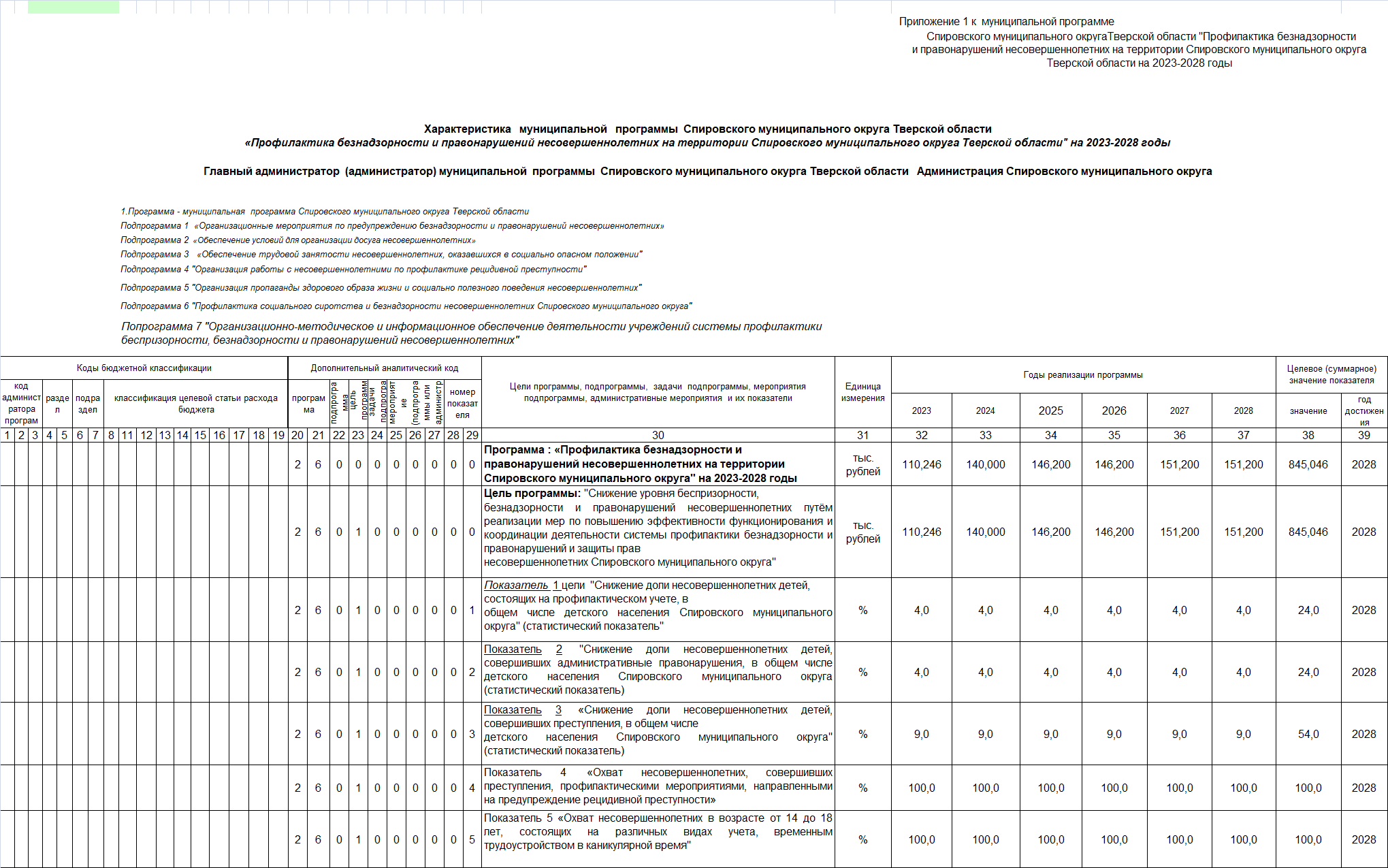 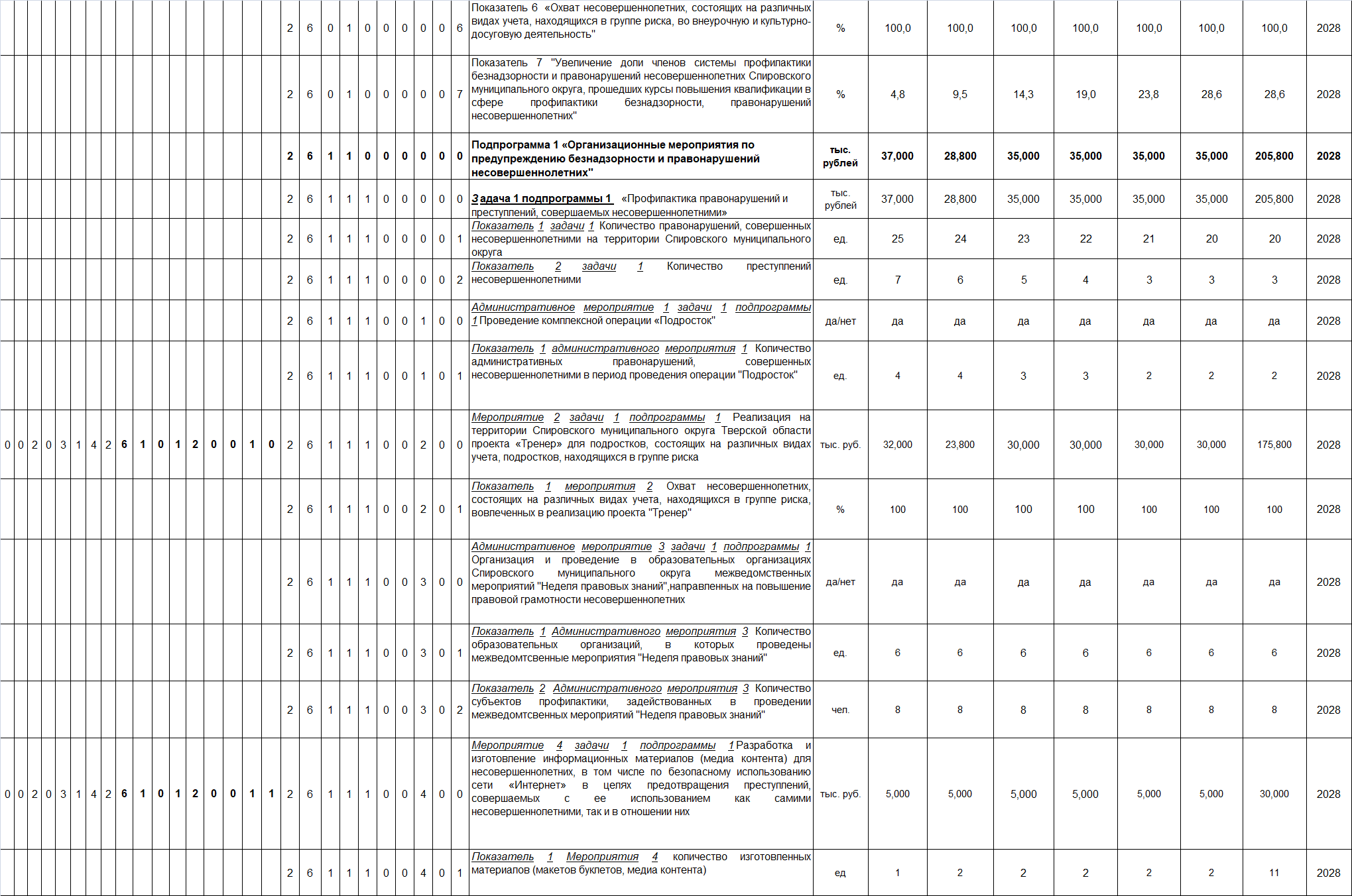 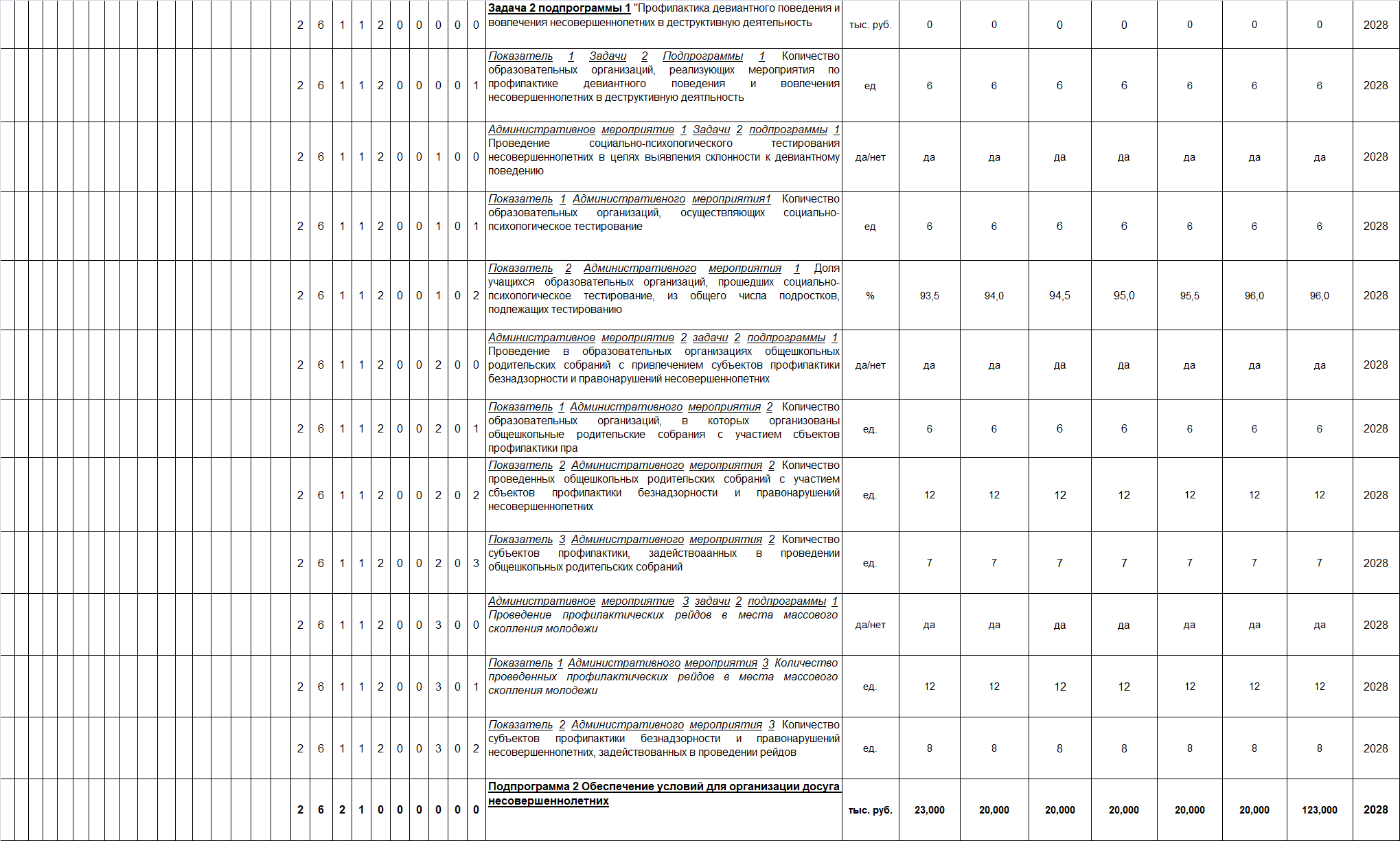 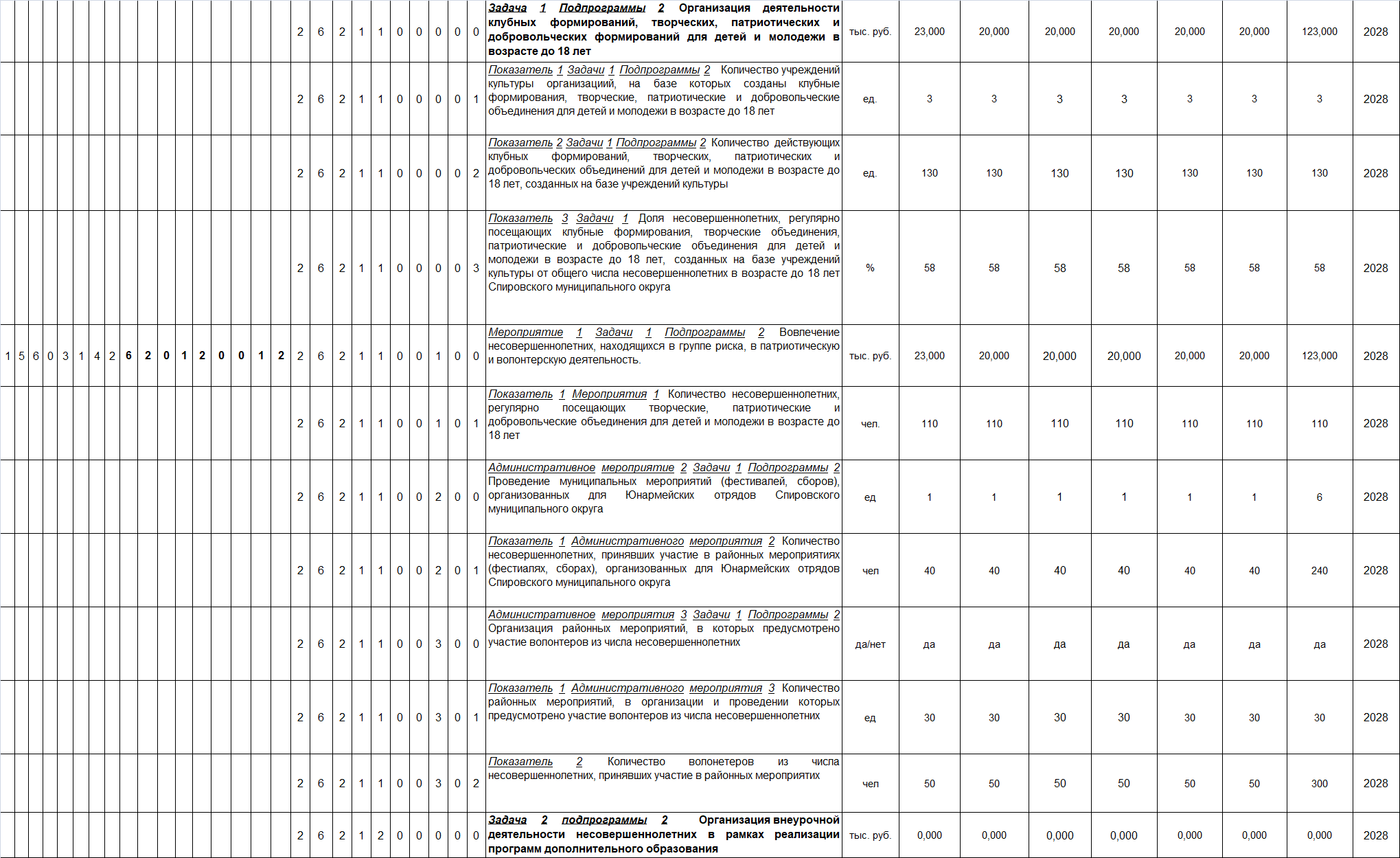 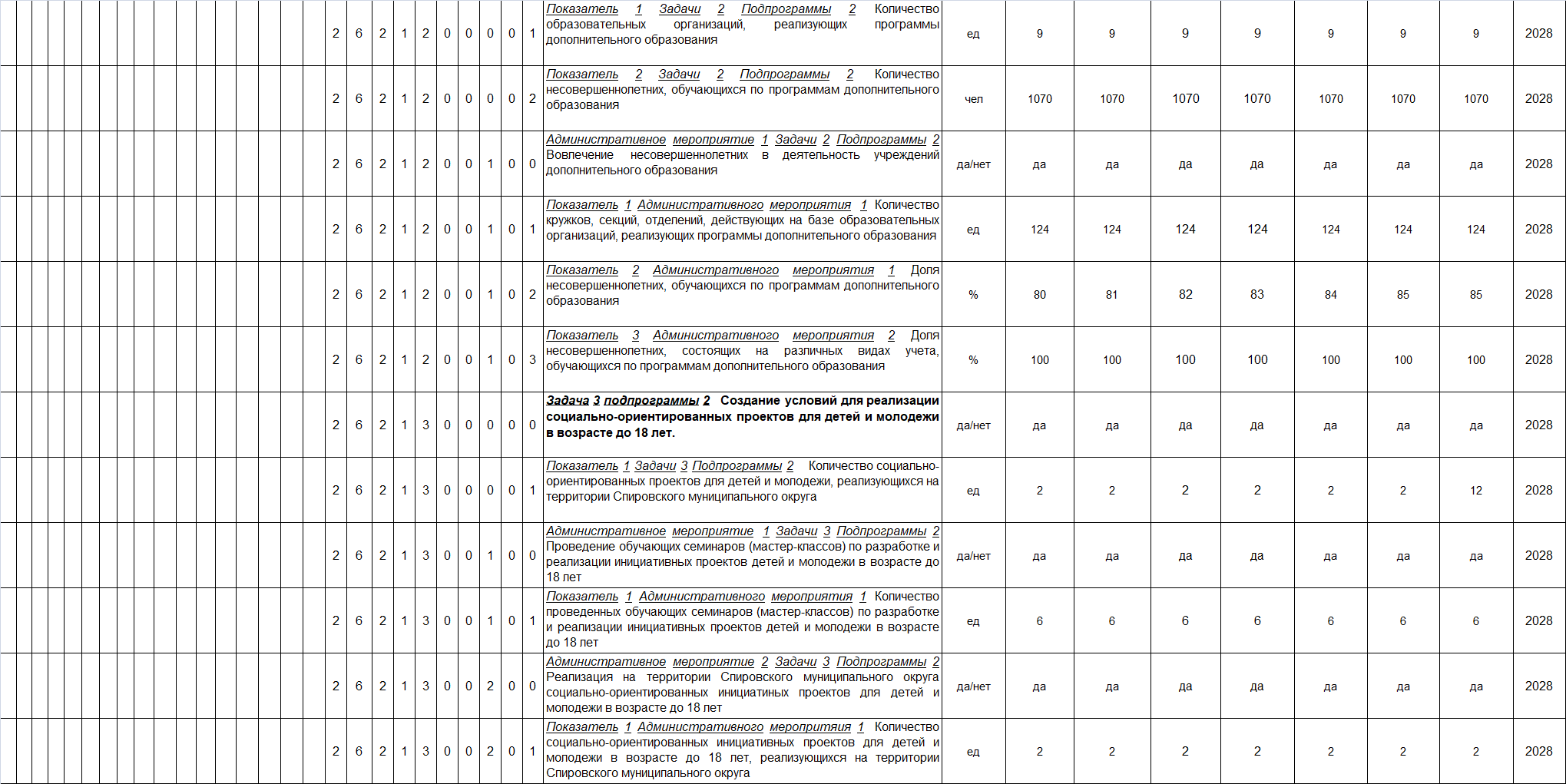 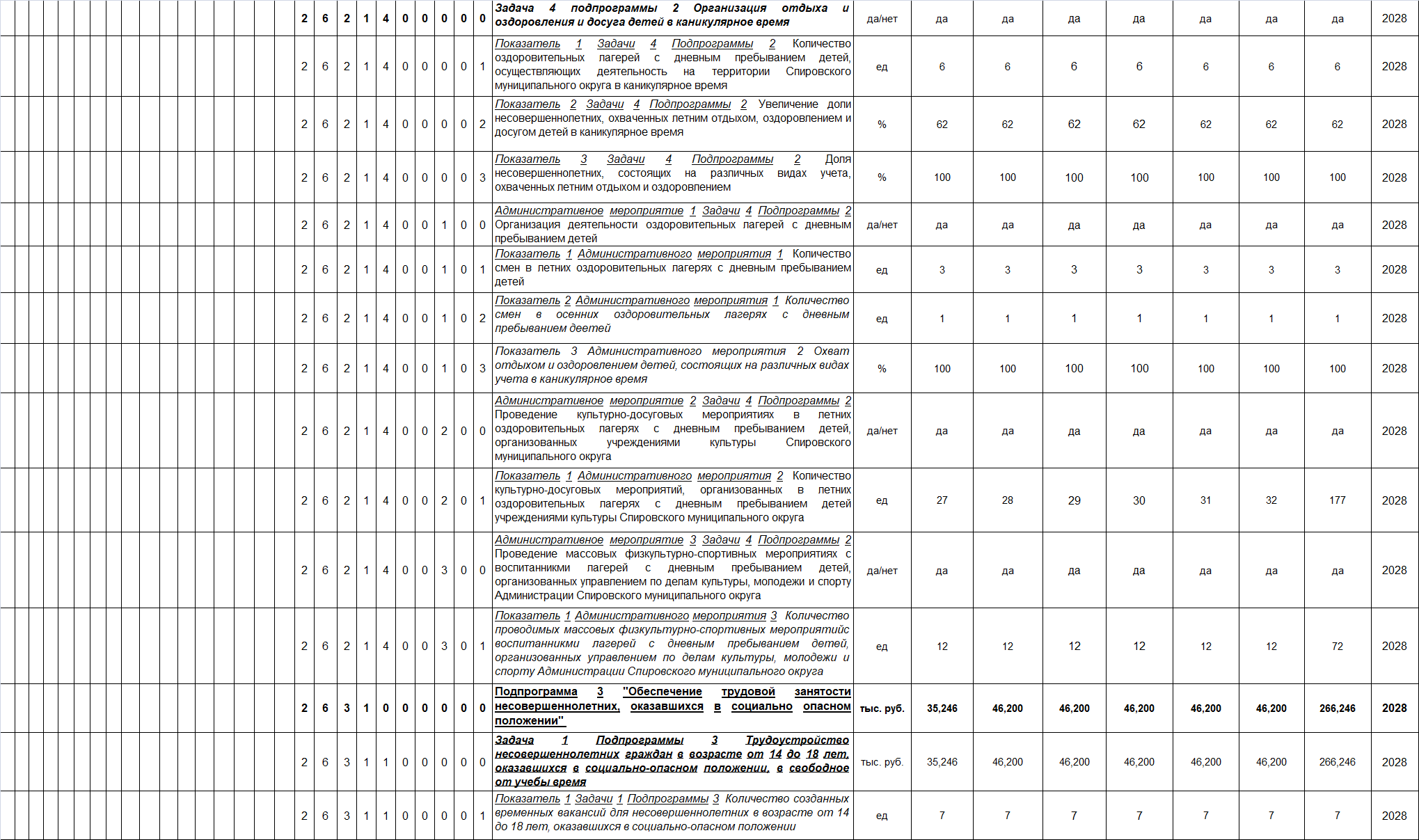 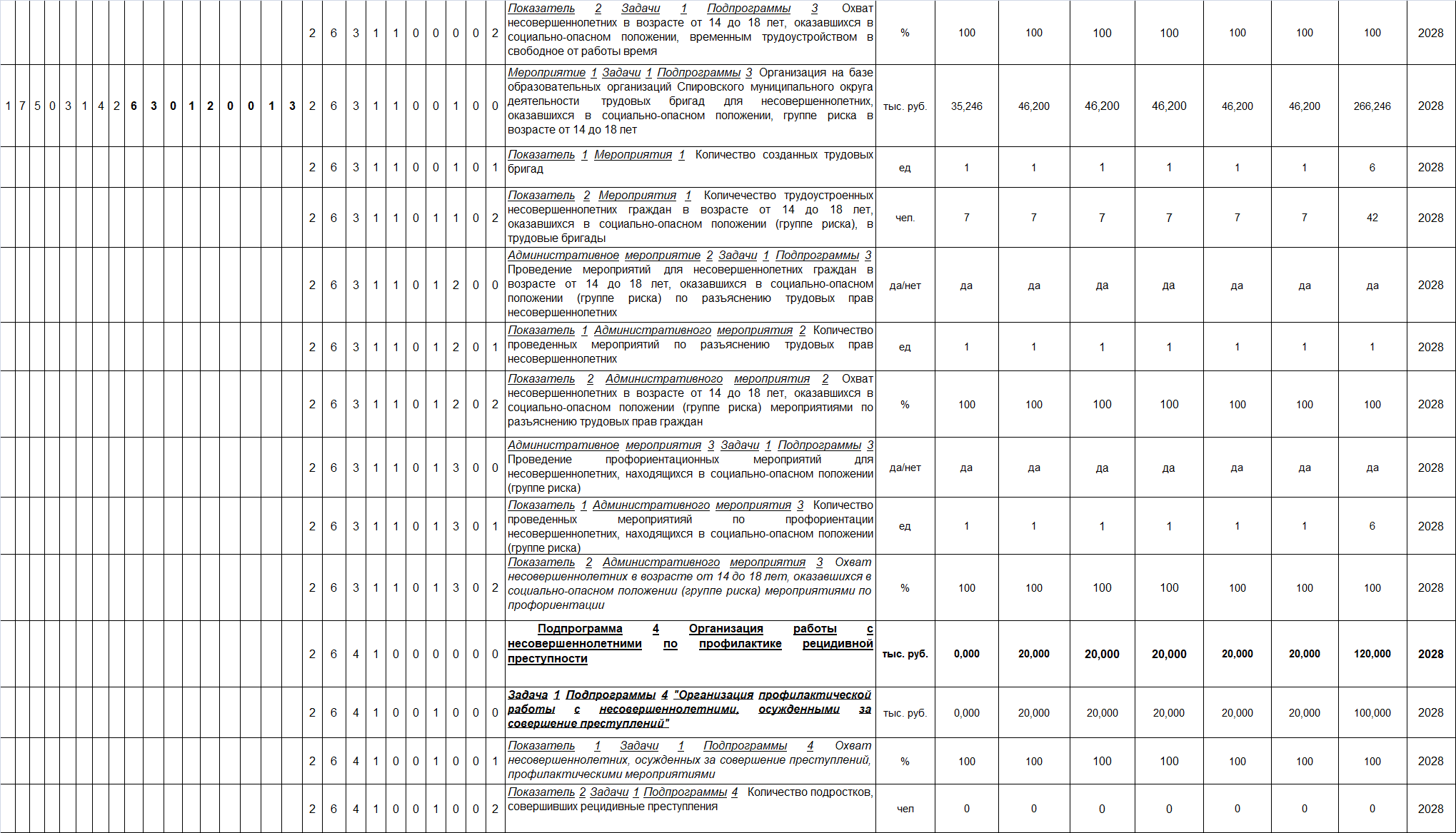 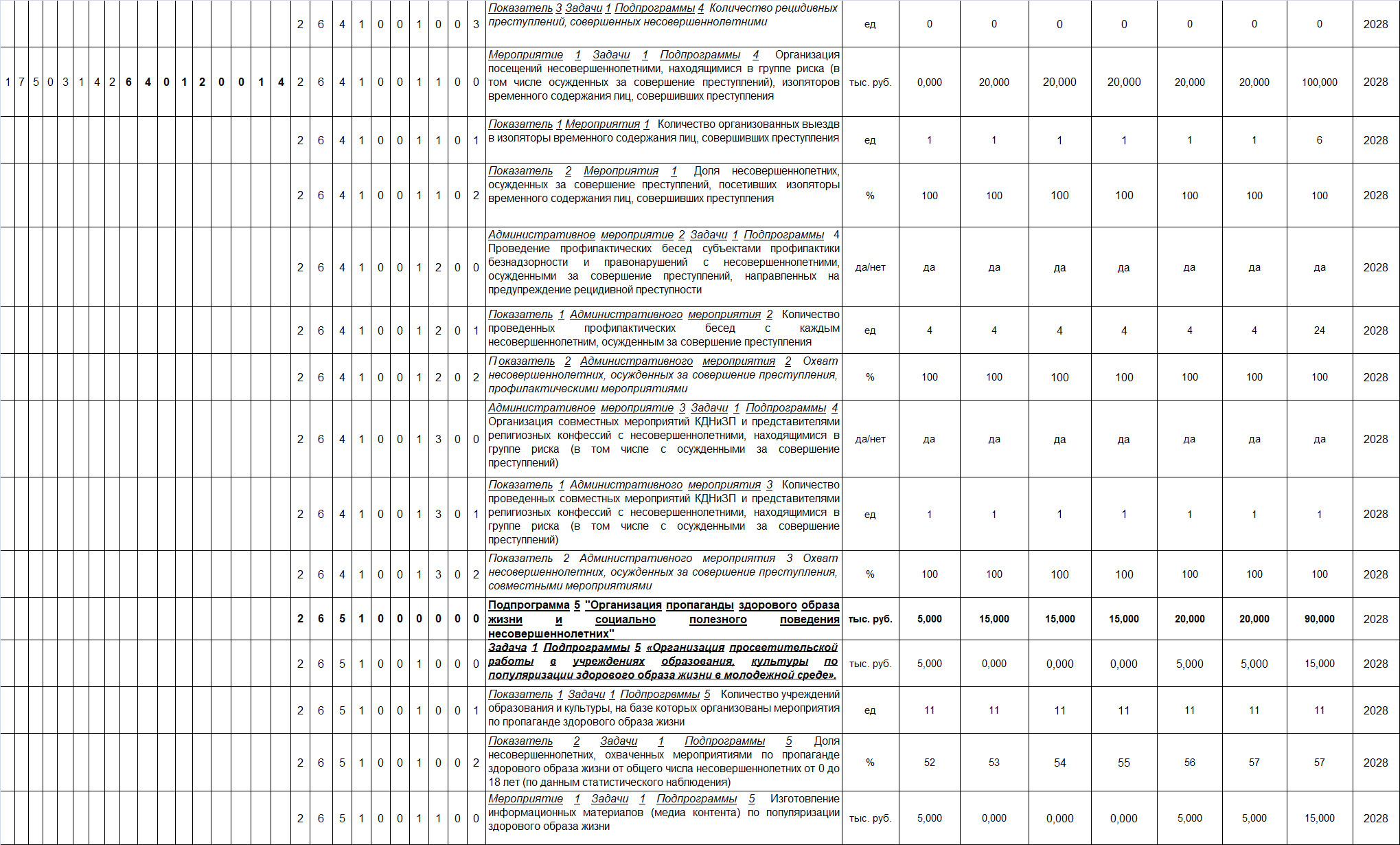 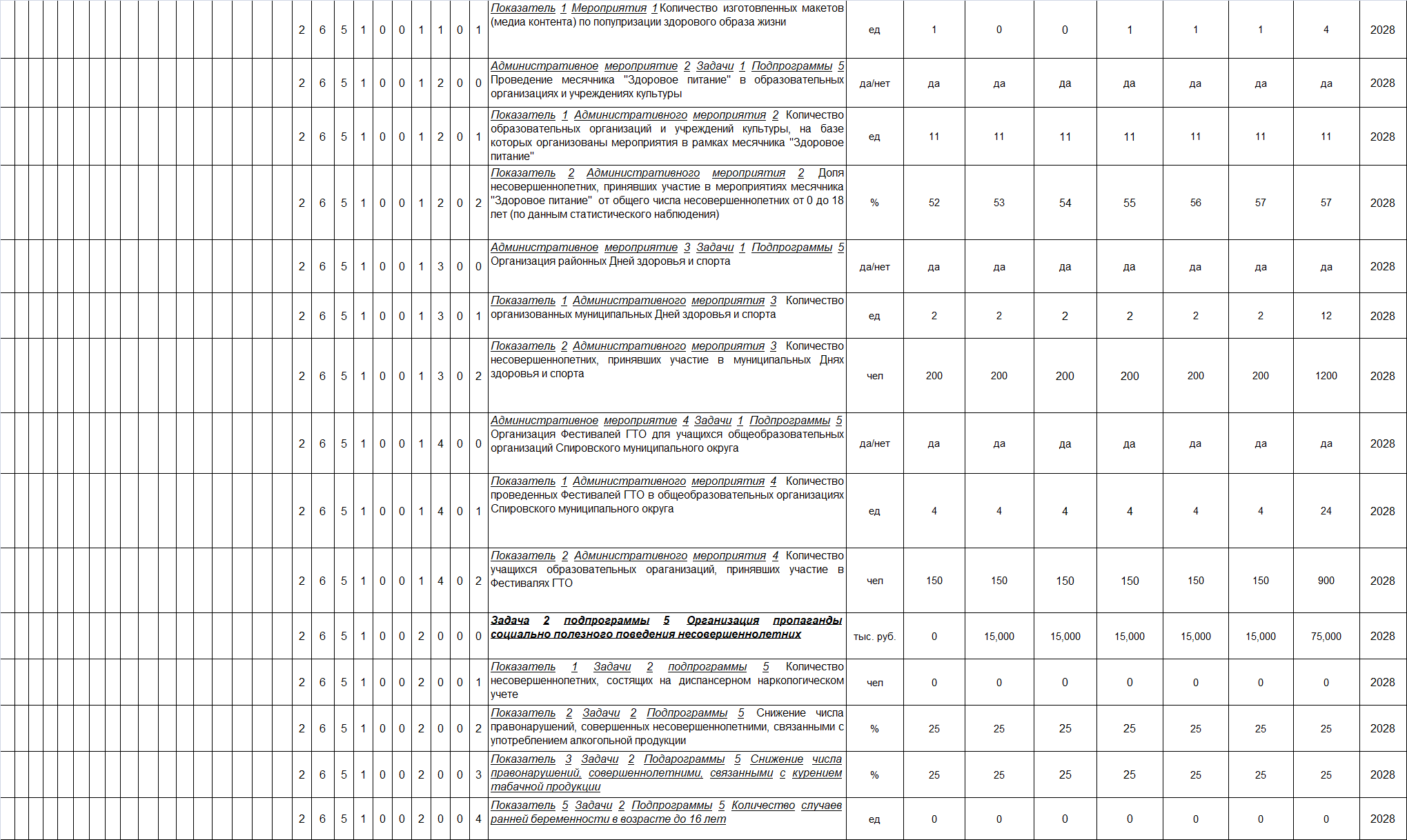 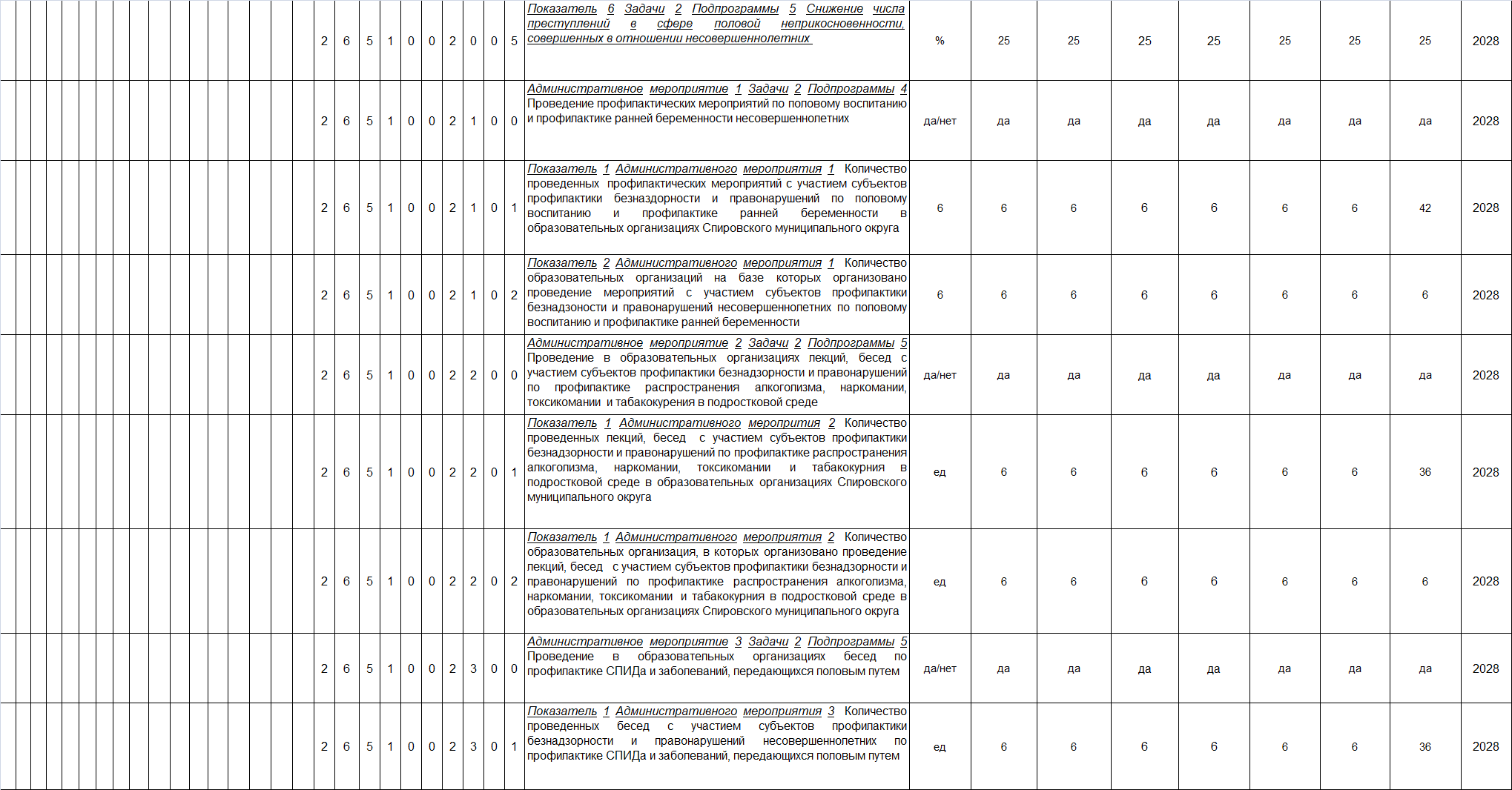 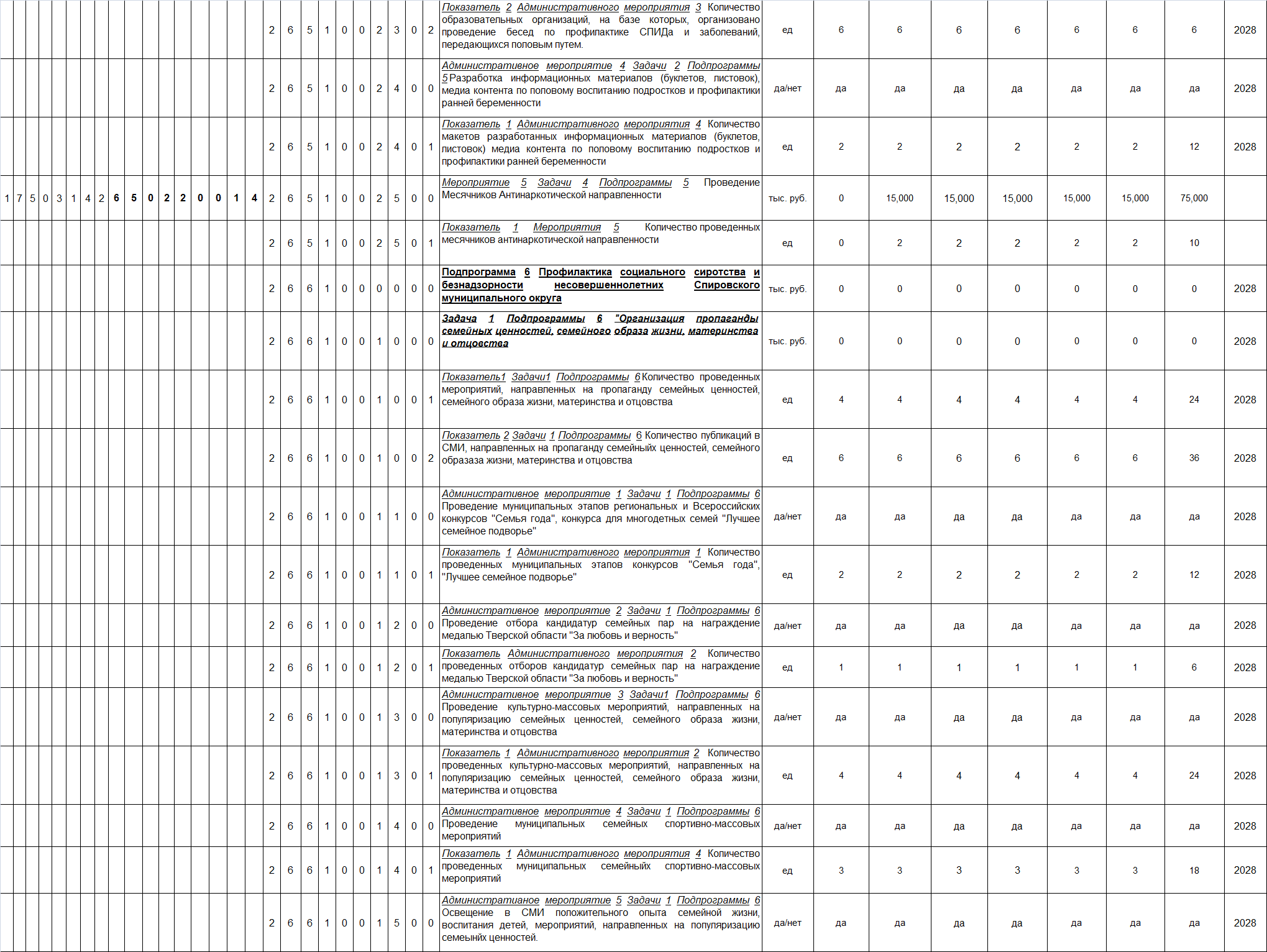 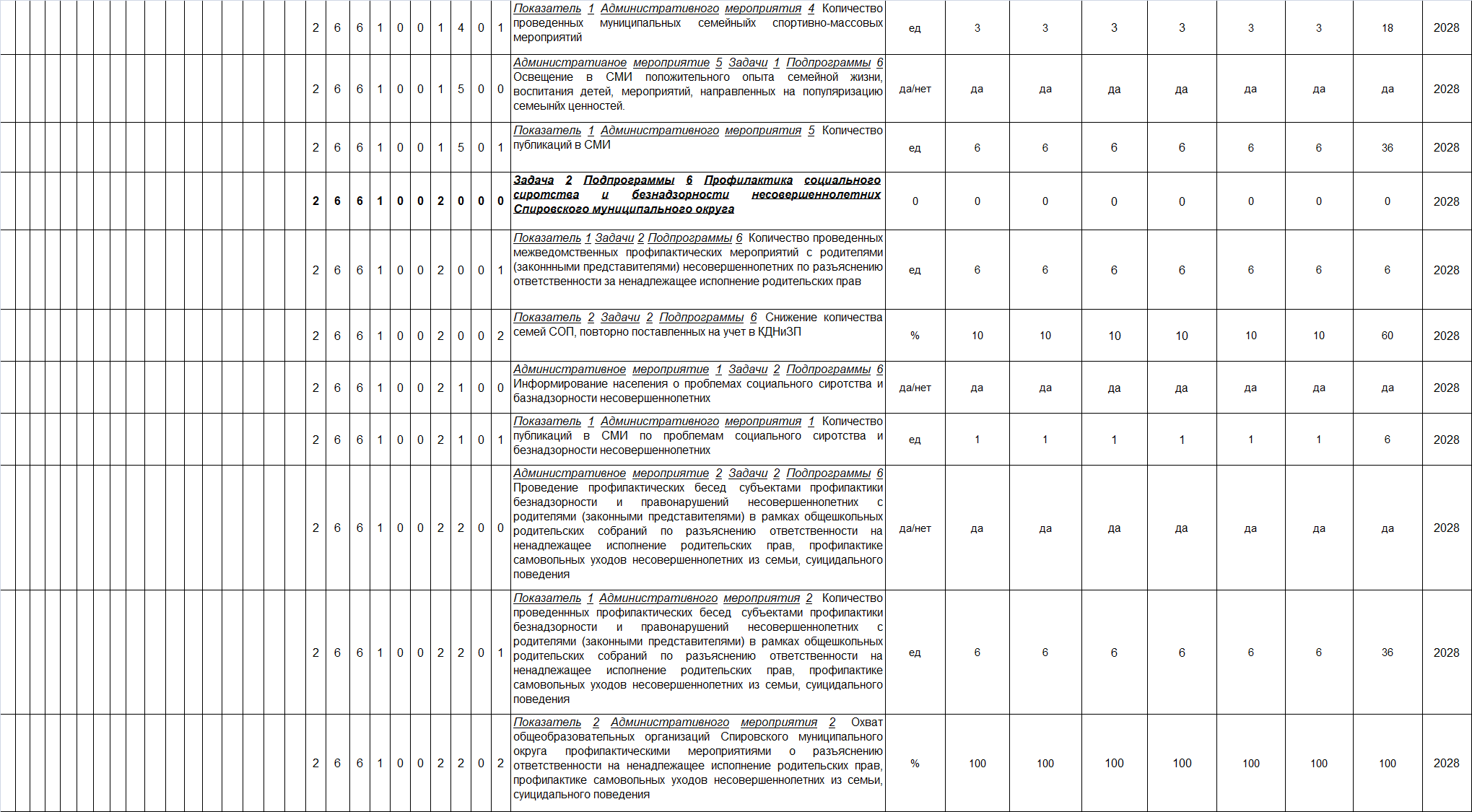 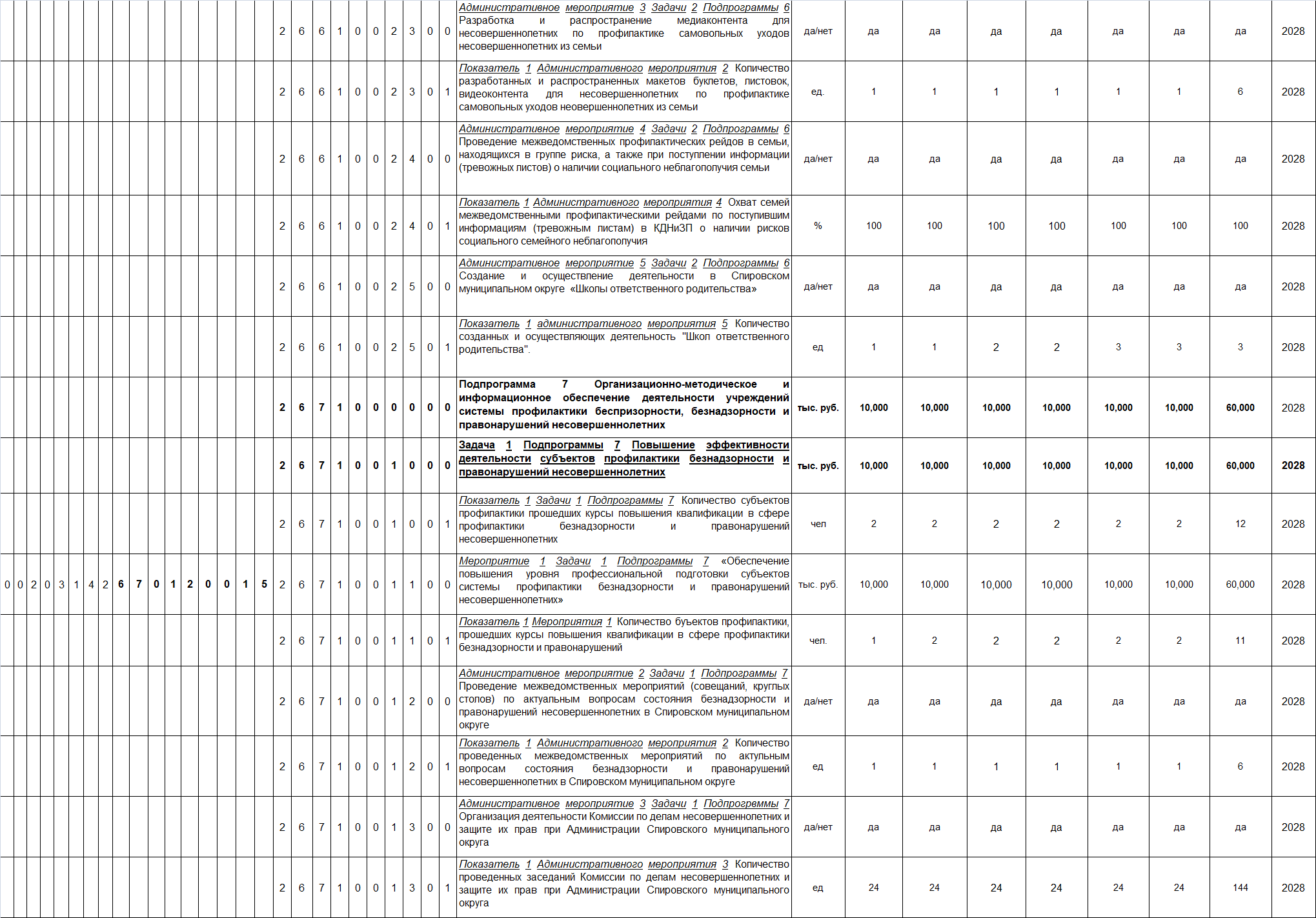 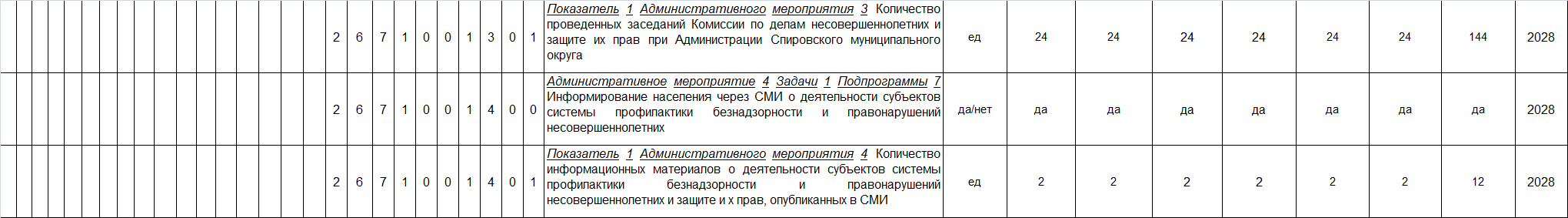 Название программы«Профилактика безнадзорности и правонарушений несовершеннолетних на территории Спировского муниципального округа Тверской области» на 2023-2028 годыГлавный администратор муниципальной программыАдминистрация Спировского муниципального округа Тверской областиАдминистраторыпрограммыСпировский пункт полиции МО МВД России «Вышневолоцкий», управление образования Администрации Спировского муниципального округа Тверской области, управление по делам культуры, молодежи и спорту Администрации Спировского муниципального округа, Спировское ТОСП Вышневолоцкого филиала ГКУ Тверской области «Центр занятости населения Тверской области», ГКУ «Центр социальной поддержки населения» Спировского муниципального округа, ГБУ СРЦН «Мой семейный центр» Спировского района, Вышневолоцкого МФ ФКУ УИИ УФСИН России по Тверской областиСрок реализации программы2023-2028 годыЦели программыЦель: Снижение уровня беспризорности, безнадзорности и правонарушений несовершеннолетних путём реализации мер по повышению эффективности функционирования икоординации деятельности системы профилактикибезнадзорности и правонарушений несовершеннолетних и защиты их прав на территории Спировского муниципального округаПодпрограммыПодпрограмма 1 «Организационные мероприятия по предупреждению безнадзорности и правонарушений несовершеннолетних»Подпрограмма 2 Обеспечение условий для организации досуга несовершеннолетнихПодпрограмма 3 «Обеспечение трудовой занятости несовершеннолетних, оказавшихся в социально опасном положении»Подпрограмма 4 «Организация работы с несовершеннолетними по профилактике рецидивной преступности»Подпрограмма 5 «Организация пропаганды здорового образа жизни и социально полезного поведения несовершеннолетних»Подпрограмма 6 «Профилактика социального сиротства и безнадзорности несовершеннолетних Спировского муниципального округа»Подпрограмма 7 «Организационно-методическое и информационное обеспечение деятельности учреждений системы профилактики беспризорности, безнадзорности и правонарушений несовершеннолетних»Ожидаемые результаты реализации программыСнижение уровня преступности и правонарушений несовершеннолетних;Снижение числа детей и семей, находящихся в социально опасном положении;Повышение эффективности психологической и социальной реабилитации несовершеннолетних;Повышение уровня правовой культурынесовершеннолетних; повышение доступности качества и расширение спектра услуг, предоставляемых службами профилактики правонарушений;- Совершенствование межведомственноговзаимодействия органов и учреждений системыпрофилактики безнадзорности и правонарушенийнесовершеннолетних.Объёмы и источники финансирования программыФинансирование мероприятий, предусмотренных программой, осуществляется за счет средств бюджета Спировского муниципального округа и иных источников. 2023 г. – 110,246 тыс. руб. 2024 г. – 140,0 тыс. руб. 2025 г. – 146,2 тыс. руб. 2026 г. – 146,2 тыс. руб. 2027 г. – 151,2, тыс. руб. 2028 г. – 151,2 тыс. руб.